日本アクセス研究会実技研修会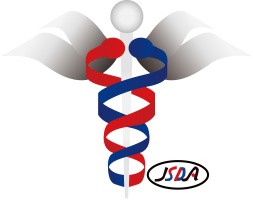 第13回経皮的血管内治療　実技研修会（経皮的血管治療）のお知らせ日　時：日時　令和２年9月12日（土）～13日（日）募集期間：　～令和２年8月30日以下の要綱に従って申し込み下さい。日本アクセス研究会では、経皮的血管治療（PTA）の実技を主体とした研修会を行います。下記の要綱で行いますので奮ってご応募ください。第13回日本アクセス研究会研修会募集要項1. 趣旨透析アクセスに関する知識・技術の習得や向上をめざし、理論的かつ実践的な研修を行う。2.対象者1)本研究会会員/施設会員あるいは研修時に会員である医師。2)募集定員20名（定員になり次第締め切らせていただきます）3)先着順。3.研修内容（予定）放射線・エコー装置を用いたPTA手技の基礎と実際など。4.日時令和2年9月12日（土）昼頃～13日（日）昼頃5.開催場所ニプロiMEP（アイメップ）〒525-055　滋賀県草津市野路町3023番地、TEL 077-564-06106.参加費　20,000円。交通費、宿泊費：自己負担。宿泊は近くのホテルを予約宿泊は研修会申込時に受け付け（別紙参照）。7.申し込み等申し込み先：日本アクセス研究会：　〒730-8655　広島市中央区中島町3-30 （特医）あかね会土谷総合病院内　メール:office@jsda.net, TEL：082-243-9191 FAX：082-241-1865 別紙の申し込み用紙を用い、メールにて申込ください。　　　　　　　　　　　8.研修修了証について　研修会の参加者へ参加証明書と修了証の発行を行います。9.JSDA研修委員会委員長　久木田和丘、副委員長　深澤瑞也タスクフォース　佐藤　隆　、春口　洋昭　　　	NPO法人日本アクセス研究会実技研修会参加申込書第13回　経皮的血管治療令和　　年　　月　　日氏名（ﾌﾘｶﾞﾅ）	：				（印）性別		：男、女生年月日	：					所属医療機関	：					連絡先住所	：					TEL・FAX	：					メールアドレス：					アクセス研究会会員有無：□会員、□会員申込予定経験年数	：卒後（	年）、	透析療法経験年数（	年、　無し）宿泊希望　　　：□9月１2日（土）　　　　　　　　　　　　□不要　　　　　　　　洋室シングル　□禁煙室、 □喫煙室宿泊施設：アーバンホテル南草津〒525-0050　滋賀県草津市南草津1丁目1番地5　TEL:077-561-0606http://uh-urban.com/minami-kusatsu/contents/access/index.html宿 泊 費：8,800円/泊（朝食付き、消費税込み）（変更されることがあります）懇親会費：5,000円（消費税込み）（変更されることがあります）略　歴　　　　：スケジュール予定１日目13:00		受付開始	13:20		開会	開会あいさつ、館内オリエンテーション13:30	13:50	講義	1）PTA概論13:50	14:10		2）放射線基礎・被ばく対策・診断技術14:10	14:30		3）透視下PTA基礎技術　診断から治療まで14:30	14:35	時間調節	14:35	14:55	講義	4）超音波診断　FV.RIなど機能評価、形態評価14:55	15:15		5）超音波下PTA15:15	15:25		実技研修内容説明	15:40	着替え準備15:40	18:10	実技研修	18:10	18:30	着替え18:40	21:00	懇親会	iMEPカフェテリア		懇親会を予定しています（有料）。ぜひ参加をお願い致します。21:00	～	ホテルへ2日目9:00		集合	9:15	着替え9:15	11:45	実技実習11:45	12:00	着替え12:00	12:10	講評12:10	12:40	受講証配布、JSDT参加証配布ニプロiMEP（アイメップ）交通アクセスのご案内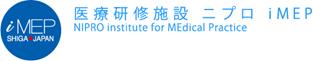 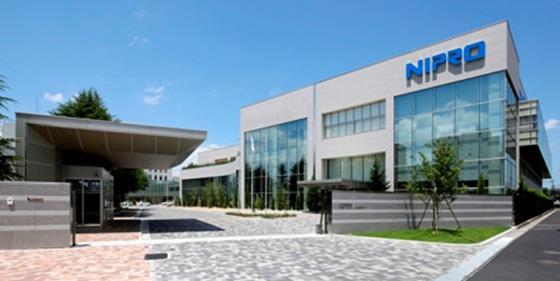 住　　所：〒525-055　滋賀県草津市野路町3023番地電話番号：077-564-0610http://www.nipro.co.jp/ja/division/imep/index.php?div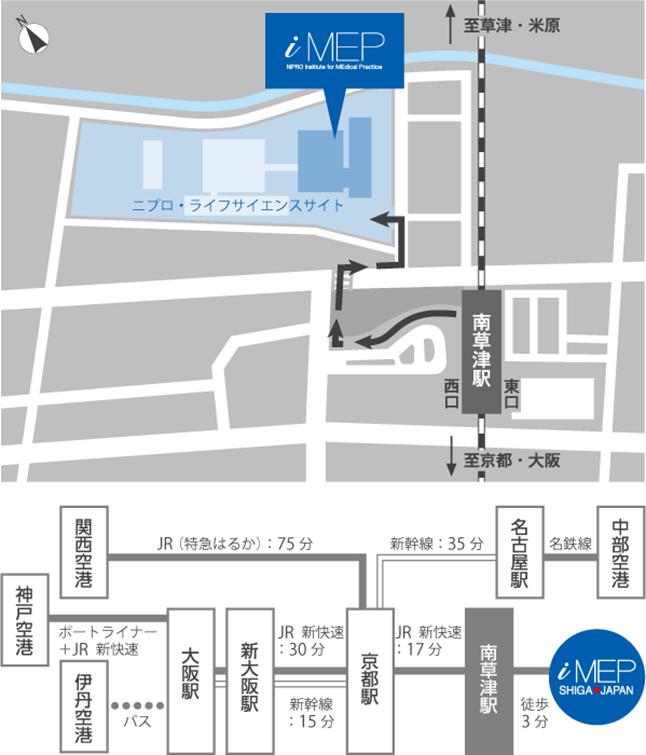 駐車場スペースに限りがございますので、当施設へのご来場は、公共交通機関をご利用ください。